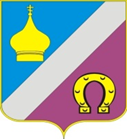                                     РОССИЙСКАЯ ФЕДЕРАЦИЯРОСТОВСКАЯ ОБЛАСТЬ НЕКЛИНОВСКИЙ РАЙОНМУНИЦИПАЛЬНОЕ ОБРАЗОВАНИЕ «НИКОЛАЕВСКОЕ СЕЛЬСКОЕ ПОСЕЛЕНИЕ»АДМИНИСТРАЦИЯ НИКОЛАЕВСКОГО СЕЛЬСКОГО ПОСЕЛЕНИЯПОСТАНОВЛЕНИЕ«27 »  ноября 2023 г.                           № 210п                            			 с. НиколаевкаО создании мест накопления отработанных ртутьсодержащих ламп и порядке информирования потребителей о расположении таких мест на территории Николаевского сельского поселения В соответствии с Федеральным законом от 06.10.2003 № 131-ФЗ «Об общих принципах организации местного самоуправления в Российской Федерации», Федеральным законом от 24.06.1998 N 89-ФЗ «Об отходах производства и потребления», Федеральным законом от 30.03.1999 № 52-ФЗ «О санитарно-эпидемиологическом благополучии населения», постановлением Правительства Российской Федерации от 28.12.2020 № 2314 «Об утверждении Правил обращения с отходами производства и потребления в части осветительных устройств, электрических ламп, ненадлежащие сбор, накопление, использование, обезвреживание, транспортирование и размещение которых может повлечь причинение вреда жизни, здоровью граждан, вреда животным, растениям и окружающей среде», Уставом Решения собрания депутатов Николаевского сельского поселения  администрация Николаевского сельского поселения ПОСТАНОВЛЯЕТ:1. Определить места накопления отработанных ртутьсодержащих ламп у потребителей ртутьсодержащих ламп, в том числе в случаях, когда организация таких мест накопления отработанных ртутьсодержащих ламп у потребителей ртутьсодержащих ламп, являющихся собственниками, нанимателями, пользователями помещений в многоквартирных домах, или по их поручению лицами, осуществляющими управление многоквартирными домами на основании заключенного договора управления многоквартирным домом или договора оказания услуг и (или) выполнения работ по содержанию и ремонту общего имущества в таких домах, которые организуют такие места накопления в местах, являющихся общим имуществом собственников многоквартирных домов, в соответствии с требованиями к содержанию общего имущества, предусмотренными Правилами содержания общего имущества в многоквартирном доме, утвержденными постановлением Правительства Российской Федерации от 13.08.2006 № 491 «Об утверждении Правил содержания общего имущества в многоквартирном доме и Правил изменения размера платы за содержание жилого помещения в случае оказания услуг и выполнения работ по управлению, содержанию и ремонту общего имущества в многоквартирном доме ненадлежащего качества и (или) с перерывами, превышающими установленную продолжительность», не представляется возможной в силу отсутствия в многоквартирных домах помещений для организации мест накопления, согласно приложению к настоящему постановлению.2. Информирование потребителей ртутьсодержащих ламп о расположении мест накопления отработанных ртутьсодержащих ламп на территории Николаевского сельского поселения осуществляется Администрацией Николаевского сельского поселения посредством размещения списка указанных мест на официальном сайте администрации Николаевского сельского поселения3. Рекомендовать юридическим лицам и индивидуальным предпринимателям, осуществляющим реализацию ртутьсодержащих ламп потребителям, разместить в местах реализации ртутьсодержащих ламп  информацию об адресах накопления отработанных ртутьсодержащих ламп.4.Настоящее постановление вступает в силу со дня его официального опубликования(обнародования на официальном сайте).         5. Контроль за исполнением настоящего постановления оставляю за собой.Глава администрации Николаевского сельского поселения                                                                 Е.П.Ковалева                                                                                                              Приложение                                                                                                  к постановлению администрации                                                                                                  Николаевского сельского                поселения                   от        .2023 г.  №Места накопления отработанных ртутьсодержащих ламп
на территории николаевского сельского поселения № п/пАдрес пункта приема  отработанных ртутьсодержащих ламп1Ростовская область,Неклиновский район,с.Николаевка, ул.Советская,6